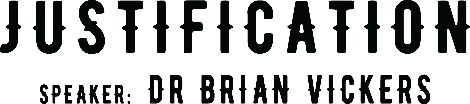 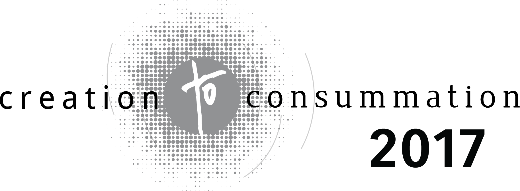 Evening Talk 3 – 27 July Abraham the Justified Genesis 12 and 15Who is Abraham? What do we know about Abraham before chapter 12? Grace and Gift Genesis 15: Righteousness and Faith Genesis 18.17-19 Faith and Faithfulness    Abraham in Romans Context of Romans 1.16-17Gentiles  Jews The Law Hold All AccountableRighteousness by Faith in Jesus Romans 4Abraham and Justifying FaithFaith NOT Works “Counted” Righteous Justification and Forgiveness 